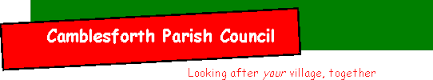  Parish Chairman:  Neal Yates   Parish Deputy Chair:  James NealeNotice_____________________________________________________________________________ LOCAL GOVERNMENT ACT 1972Camblesforth Parish CouncilNOTICE IS HEREBY GIVEN OF 	February 2017 MEETING OF THE PARISH COUNCILA meeting of the Council for the above-named Parish will be held at The Church Hall on Monday 20th February 2017 at 7.00 p.m.The meeting will be open to the public unless the Council otherwise direct.___________________________________________________________________________BUSINESS TO BE TRANSACTEDPresent and Apologies (Chair to confirm quorum)Declarations of Interest  (Chair)Financial Report for the month of January (Clerk)Planning applications (Clerk)Any matters brought by members of the public attending the meetingMatters arising – to consider new and on-going issues and decide further action if necessary:Ongoing discussion on proposed housing development/latest updatesDiscussion on Inspection Report for PlaygroundBudget Review (1 of 2) for 2016-17Update on SDC enforcement issues in CamblesforthDiscussion on proposed new rural bus serviceCorrespondence Any new or outstanding matters raised by Cllrs and update on actions Date of next meeting